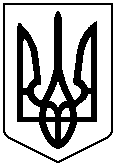 УКРАЇНАЧЕРНІВЕЦЬКА ОБЛАСНА ДЕРЖАВНА АДМІНІСТРАЦІЯЧЕРНІВЕЦЬКА ОБЛАСНА ВІЙСЬКОВА АДМІНІСТРАЦІЯ                  ДЕПАРТАМЕНТ ОСВІТИ І НАУКИвул. М. Грушевського, 1, м. Чернівці, 58002, тел. (0372) 55-29-66, факс 57-32-84,  Е-mail: doncv@ukr.net   Код ЄДРПОУ 3930133705.12.2022 №01-34/2158                                  На № ____________від __________Керівникам органів управління у сфері освіти територіальних громад, закладів освіти обласного підпорядкуванняКерівникам закладів професійної (професійно-технічної), вищої та фахової передвищої освітиПро вшанування учасниківліквідації наслідків аваріїна Чорнобильській АЕСЗгідно з Указом Президента України від 10 листопада 2006 року № 945/2006 «Про День вшанування учасників ліквідації наслідків аварії на Чорнобильській АЕС» 14 грудня в Україні відзначається День вшанування учасників ліквідації наслідків аварії на Чорнобильській АЕС.З метою гідного відзначення мужності, самовідданості і високого професіоналізму учасників ліквідації наслідків аварії на Чорнобильській АЕС просимо забезпечити у закладах освіти Буковини проведення інформаційних хвилинок, виховних годин, лекторіїв, зустрічей з учасниками ліквідації катастрофи, перегляду відповідних кінофільмів, соціальних роликів, організацію конкурсу-виставки малюнків «Чорнобиль крізь покоління».Інформацію про проведені заходи розмістити на інформаційних платформах закладів освіти, органів управління у сфері освіти територіальних громад з використанням кришмітки (хештегу): #вихованнябуковини2022. Додаток: «Чорнобильська катастрофа у кінематографі» на 1 арк. в 1 прим.Заступник директора Департаменту –начальник управління освіти та цифрової трансформації						Оксана ГРИНЮКОлена Раца 55 18 16Додаток до листаДепартаменту освіти і наукиобласної державної адміністрації (обласної військової адміністрації)05.12.2022 №01-34/2158Чорнобильська катастрофа у кінематографі“У суботу” (2011): https://cutt.ly/OtZZtST“Метелики” (2013): https://cutt.ly/AtZLaYm“Чорнобильська трагедія: люди в тоталітарній імперії. 1 серія” (2017): https://cutt.ly/ptZZhug“Чорнобильська трагедія: люди в тоталітарній імперії. 2 серія” (2017): https://cutt.ly/otZZzek“Земля Забуття” (2011): https://cutt.ly/wtZL7WI“Чорнобильська трагедія - біль України” (2017): https://cutt.ly/stZL8um“Голоси Чорнобиля” (2016): https://cutt.ly/mtZL6dP“Лазуровий пил. Чорнобиль” (2016): https://cutt.ly/QtZLrgR“Розщеплені на атоми” (2016): https://cutt.ly/rtZLLAO“Чорнобиль. За хвилину до катастрофи” (2005): https://cutt.ly/btZLTzMThe Best Documentary. Chernobyl Documentary (2016): https://cutt.ly/ItZLmiTThe story of Chernobyl's New Safe Confinement (2019): https://cutt.ly/FtZLQ7c“Чорнобиль. Точка часу” (2016): https://cutt.ly/gtZLttgThe Real Chernobyl / “Справжній Чорнобиль” (2019): https://cutt.ly/YtZL9uK